Publicado en Barcelona el 21/10/2015 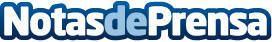 Nace urCollection, el Dropbox de los ComercialesEs la primera aplicación empresarial que permite la distribución “controlada y segura” de documentos entre los trabajadores de una misma empresaDatos de contacto:Pedro FloresOnline Manager935 878 098Nota de prensa publicada en: https://www.notasdeprensa.es/nace-urcollection-el-dropbox-de-los-comerciales-0 Categorias: Marketing E-Commerce Software Dispositivos móviles http://www.notasdeprensa.es